Falkirk Council – Planning for Outdoor Learning and PlayThe following resource list provides ideas and options for increasing capacity to deliver learning outdoors in school/ELC grounds.  It covers the basic considerations: clothing, shelter, handwashing and toilets.There is also a section for basic equipment for going off-site, and a list of additional resources to consider. NB: There are other suppliers for many of the items listed – the links are mainly to companies already on Integra or have been assessed as best value for a specific product.ClothingOn-site shelterOn-site handwashingOn-site toilet facilitiesGoing Off-siteGeneral Outdoor ResourcesSupplierItem NumberDescriptionPrice(inc. VAT)Adult WaterproofsAdult WaterproofsAdult WaterproofsAdult WaterproofsAdult Waterproofs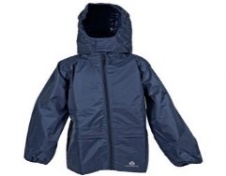 Muddy FacesDRY 5002Lightweight, waterproof jacketSizes S-XXL£14.00Cosy Direct5161£14.39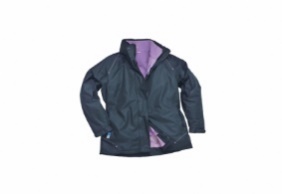 Lion SafetyC/CW571Ladies 3 in one jacket£52.74Lion SafetyC/CW570Gents 3 in 1Jacket£52.74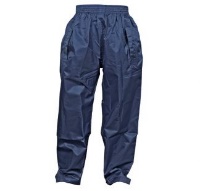 Muddy FacesDRY5001Waterproof over trousersS -XXL£10.00Lion SafetyC/FW3Flex Waterproof Overtrousers£28.43Children’s WaterproofsChildren’s WaterproofsChildren’s WaterproofsChildren’s WaterproofsChildren’s Waterproofs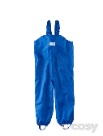 Cosy Direct23354Age 3-4£14.95Cosy Direct23355Age 4-5£14.95Muddy FacesCLCHI80Age 3 - 5£16.00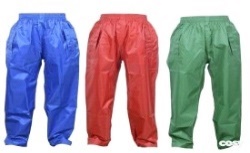 Cosy Direct47216Age 3-4£7.29Cosy Direct47215Age 5-6£7.29Muddy FacesDRY3001Age 2Age 3-4Age 5-6  £7.95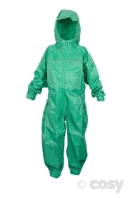 Cosy Direct35294Age 3-4£12.95Cosy Direct47230Age 5-6£12.95Muddy FacesDRY3003Age 2Age 3-4Age 5-6£14.95Additional clothing - ChildrenAdditional clothing - ChildrenAdditional clothing - ChildrenAdditional clothing - ChildrenAdditional clothing - Children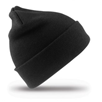 Muddy FacesCLCHI02Woolly Ski HatOne Size£1.99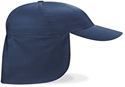 AmazonSun protection hat£4.12Muddy FacesCLCHI16Sun protection hatOne size£4.59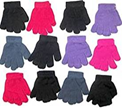 Cosy Direct5195Fit all Gloves3 pairs£2.59AmazonChildren’sMagic GlovesPack of 12£5.97Additional clothing - AdultAdditional clothing - AdultAdditional clothing - AdultAdditional clothing - AdultAdditional clothing - Adult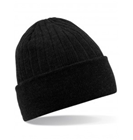 Muddy FacesCLADU39Thinsulate Beanie£4.79Lion SafetyC/CA15Black, Navy & Yellow£4.80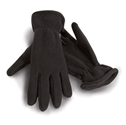 Muddy FacesCLADU12Sm, Med, Large£2.99Muddy FacesHGH22Highlander Fleece£7.99WelliesWelliesWelliesWelliesWellies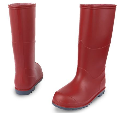 Muddy PuddlesClassic wellies in a range of colours and sizes£10.80SupplierItem NumberDescriptionPrice(inc. VAT)TarpaulinsTarpaulinsTarpaulinsTarpaulinsTarpaulinsTarpaulins are the simplest type of shelter and can be used in a wide range of ways and environments. Depending on where/how the tarps are to be used rope/clips/pegs will be required to secure them.Tarpaulins are the simplest type of shelter and can be used in a wide range of ways and environments. Depending on where/how the tarps are to be used rope/clips/pegs will be required to secure them.Tarpaulins are the simplest type of shelter and can be used in a wide range of ways and environments. Depending on where/how the tarps are to be used rope/clips/pegs will be required to secure them.Tarpaulins are the simplest type of shelter and can be used in a wide range of ways and environments. Depending on where/how the tarps are to be used rope/clips/pegs will be required to secure them.Tarpaulins are the simplest type of shelter and can be used in a wide range of ways and environments. Depending on where/how the tarps are to be used rope/clips/pegs will be required to secure them.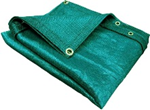 Cosy Direct34244Medium green tarpaulin, 2.4 x 1.8m£1.26Cosy Direct34245Large green tarpaulin, 5.4 x 1.8m£8.49Cosy Direct555Giant green tarpaulin 7 x 5.4m£19.19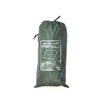 Greenman BushcraftA more robust long lasting tarp 4x4m includes guy lines and pegs£47.95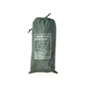 Greenman BushcraftA more robust long lasting tarp 4.5m x 3m includes guy lines and pegs£44.95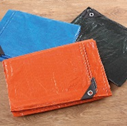 ttsEYO4498Waterproof Tarpaulins 3pk£33.54Small group shelters/storageSmall group shelters/storageSmall group shelters/storageSmall group shelters/storageSmall group shelters/storage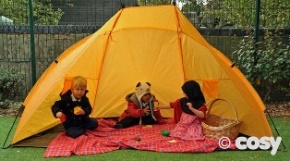 Cosy Direct25086Quick Put Up Shelter - instant shelter or used in the garden as a cheap den or shade, early years. W2m x H1.15m£16.19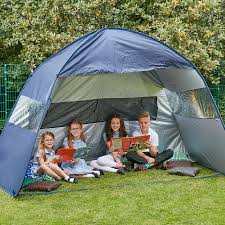 ttsFU10092Pop Up Outdoor Canopy£119.94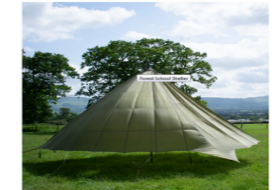 DAS OutdoorsForest School Shelter, internal area of 28m2, assembly required£150.00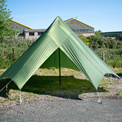 DAS OutdoorsSmall group shelter£135GazebosGazebosGazebosGazebosGazebosGazebos fold out and are quick to erect.  They work well on a solid surface like tarmac but if pegs are not an option to secure it to the ground the legs would need weighted down.Gazebos fold out and are quick to erect.  They work well on a solid surface like tarmac but if pegs are not an option to secure it to the ground the legs would need weighted down.Gazebos fold out and are quick to erect.  They work well on a solid surface like tarmac but if pegs are not an option to secure it to the ground the legs would need weighted down.Gazebos fold out and are quick to erect.  They work well on a solid surface like tarmac but if pegs are not an option to secure it to the ground the legs would need weighted down.Gazebos fold out and are quick to erect.  They work well on a solid surface like tarmac but if pegs are not an option to secure it to the ground the legs would need weighted down.house of tentsA wide range of gazebos available in a range of sizes and colours with options for 2 or 4 side walls.  Some examples belowhouse of tentsA wide range of gazebos available in a range of sizes and colours with options for 2 or 4 side walls.  Some examples belowhouse of tentsA wide range of gazebos available in a range of sizes and colours with options for 2 or 4 side walls.  Some examples belowhouse of tentsA wide range of gazebos available in a range of sizes and colours with options for 2 or 4 side walls.  Some examples belowhouse of tentsA wide range of gazebos available in a range of sizes and colours with options for 2 or 4 side walls.  Some examples below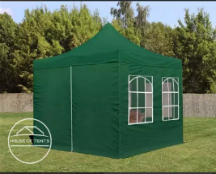 3m x 3m optionLOGIline 3 x 3m PES popup gazebo, economy steel, 30mm, sidewalls with window£229.99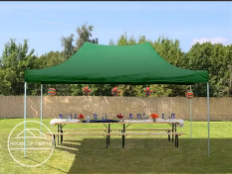 3m x 4.5m optionLOGIline 3 x 4.5m PES Pop up Gazebo, steel 30mm, economy, green£219.99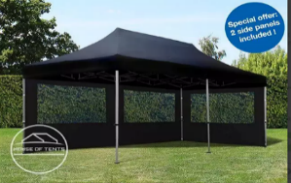 3m x 6m optionALUline 3 x 6m, Pop up Gazebo economy, aluminium 32mm, black£349.99Dome sheltersDome sheltersDome sheltersDome sheltersDome sheltersEasy to erect and ideal for grassEasy to erect and ideal for grassEasy to erect and ideal for grassEasy to erect and ideal for grassEasy to erect and ideal for grass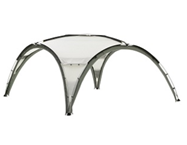 Garden4lessColeman Event Dome can add walls and groundsheet15ft£164.99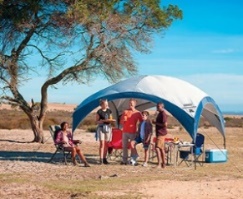 Garden4lessColeman FastPitch Event Shelter XL .Can be constructed in less than 5 minutes£189.99Inflatable optionInflatable optionInflatable optionInflatable optionInflatable option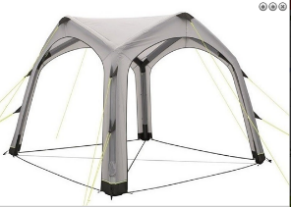 World Of Camping9566Outwell Vale Air ShelterAir pump included, Includes a handy storage/carry bag,             Fire retardant£299.99Large tentsLarge tentsLarge tentsLarge tentsLarge tents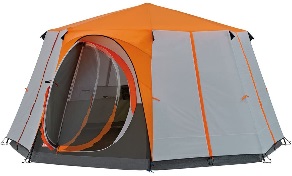 AmazonColeman Tent Octagon, 6 to 8 Man Festival Dome Tent, Waterproof Family Camping Tent with Sewn-in Groundsheet £223.45Fixed SheltersFixed SheltersFixed SheltersFixed SheltersFixed SheltersThere are many options to consider for fixed shelters within grounds. The options below are just two examples.There are many options to consider for fixed shelters within grounds. The options below are just two examples.There are many options to consider for fixed shelters within grounds. The options below are just two examples.There are many options to consider for fixed shelters within grounds. The options below are just two examples.There are many options to consider for fixed shelters within grounds. The options below are just two examples.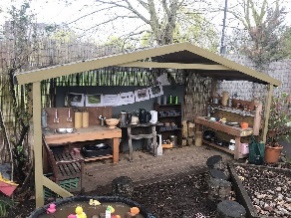 Cosy Direct48389Bayonne Big Barn, open sides, covered play area, suitable early years£390.00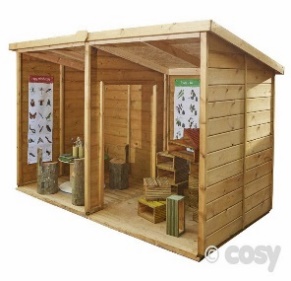 Cosy Direct30442Super Shelter Side by Side, double den, H1.6m x W3m x D1.6m Self assembly.£946.80Den building /Shelter accessoriesDen building /Shelter accessoriesDen building /Shelter accessoriesDen building /Shelter accessoriesDen building /Shelter accessories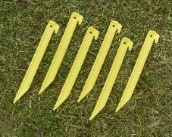 Cosy Direct49446Easy to spot tent pegs (6)£1.91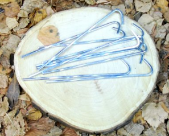 Muddy FacesPAR113Steel tent pegs (10 pk)£1.79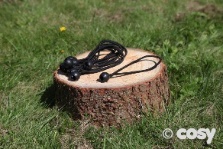 Cosy Direct30062Ball bungees (10pk) for use with tarps£2.99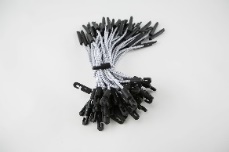 Cosy Direct50009Elasticatic shock cord ties (25pk) for use with tarps£7.19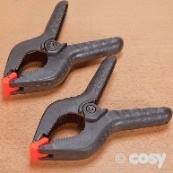 Cosy Direct567Giant Pegs (5pk)£5.99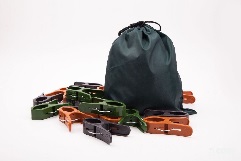 Cosy Direct36726Large Camo Pegs£13.10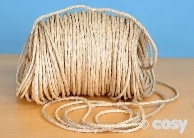 Cosy Direct430Sisal Rope 10m£4.79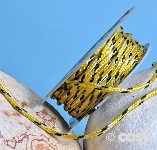 Cosy Direct20955Braided Polyrope 15m£2.40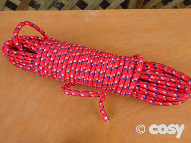 Cosy Direct25108Strong Braided Rope 30m£5.87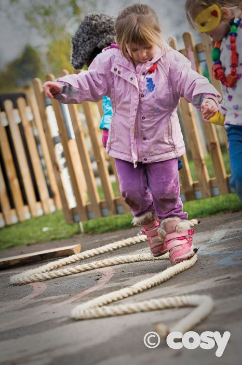 Cosy Direct4348Big Thick Rope 5m or 10m£26.99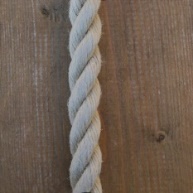 Muddy FacesHempex rope in various widths and lengths
(6mm, 10mm, 18mm, 24mm. Each available in 10m or 30m lengths)£3.99 - £15.99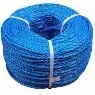 Greenman BushcraftPolypropylene Outdoor Rope 30m x 6mm
£7.95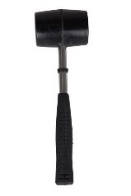 Greenman BushcraftRubber Mallet£2.95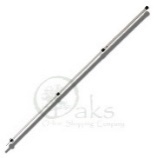 Greenman BushcraftTelescopic Tarp Pole£22.95SupplierDescription/Price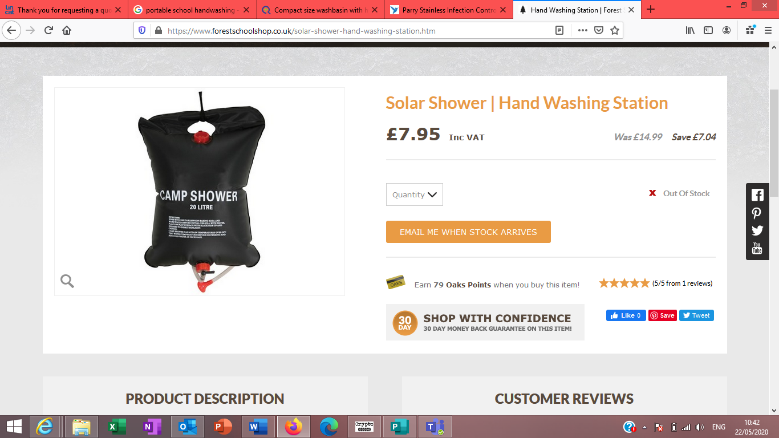 Forest SchoolHeats up to 40C in 3 hoursIdeal as a hand wash station 20L CapacitySolar heated£7.95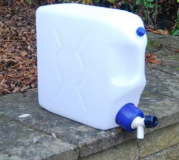 Muddy Faces25l container with tap£20.39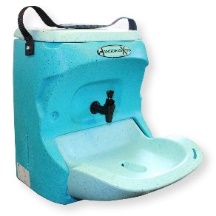 Teal WashThe Handeman Xtra Portable provides hot water without the need for a power supply or plumbing. It uses pre-heated hot water and provides a minimum of fifteen 12 second hand washes per filling £156+vat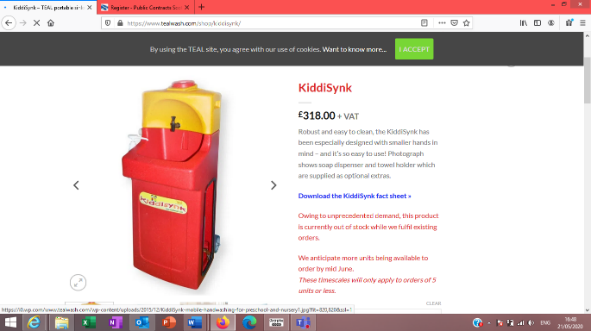 Teal WashEasy to use Robust and easy to clean.Portable and no need for electricity or plumbingEspecially designed with smaller hands in mind £318+vat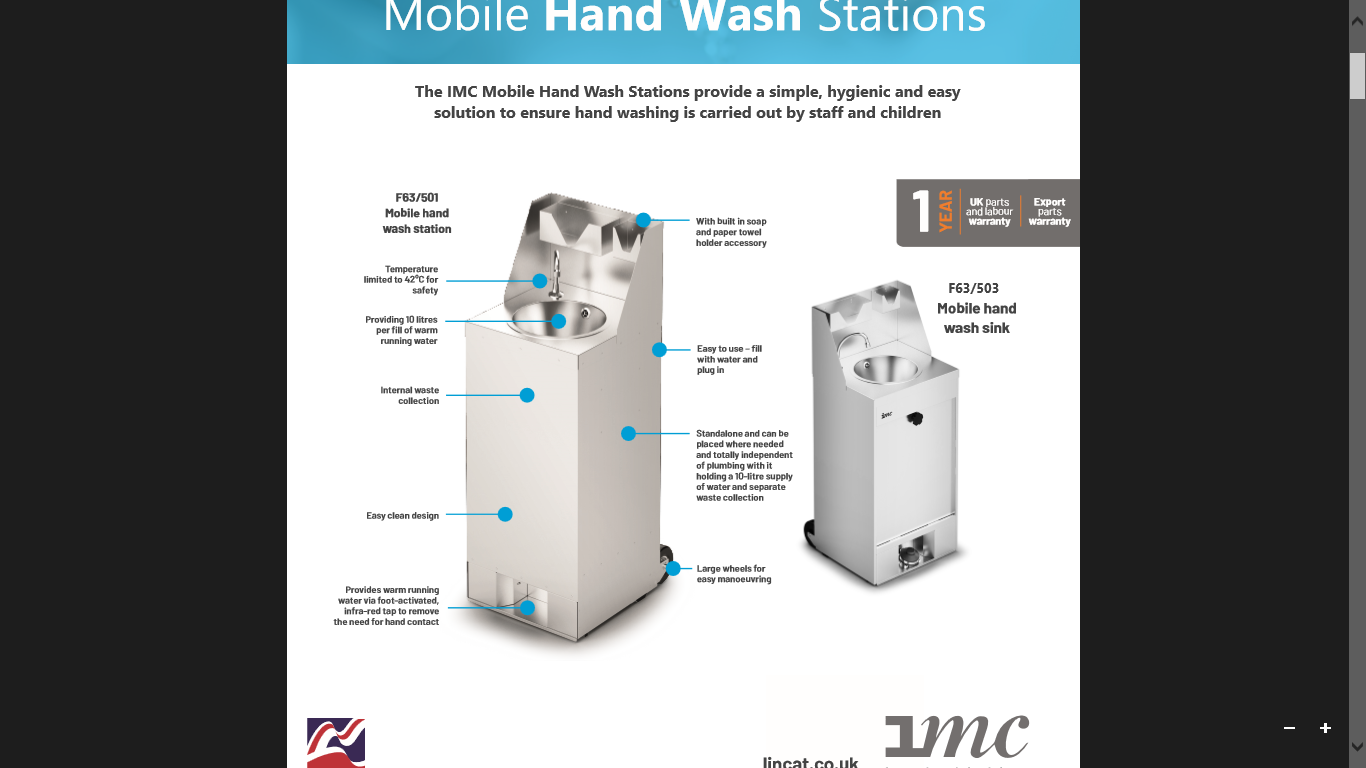 IMC Mobile Handwashing UnitContact supplier direct.Simon Dann @ CCES UK simon.dann@ccesuk.com No plumbing requiredJust fill, plug in and go (needs power supply)Provides 85 hand washes - 10 litres per fill.Internal waste collection - no need for drainage.Foot-activated, infrared-operated tap, no need for hand contact.Large wheels make hand wash station quick and easy to move.easy to wipe clean£427.68 incl VATSupplierDescription/Price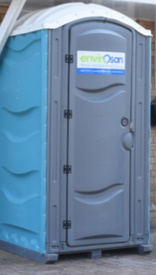 EnvirosanStandard portable toilet£25 per week + VAT (includes weekly service by Service Engineer)1 x Delivery:   £401 x Collection:  £40 Deposit:           £300 (Refundable @ end of Hire)Minimum Hire: 2 weeks (this includes transport)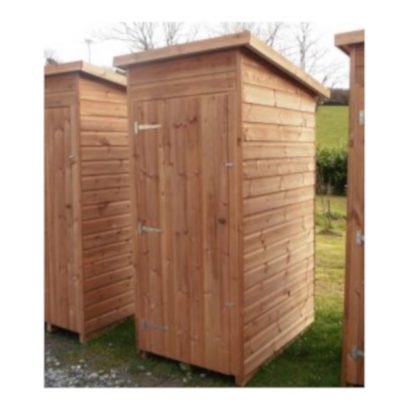 Muddy FacesSmall Eco Loo Compost Toilet £1,800 (inc VAT)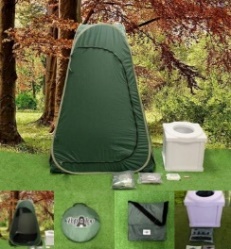 PopalooFull kit including tent, toilet,  carry case and accessories (seat cover, wipes etc) £124.9510 Powder bags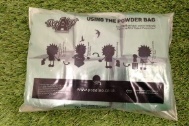 £14.9550 Powder Bags£47.95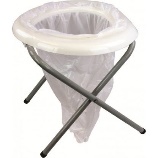 Muddy FacesPortable Toilet with  steel legsIncludes 6 replacement bagsMax Load 90kg /14st£17.99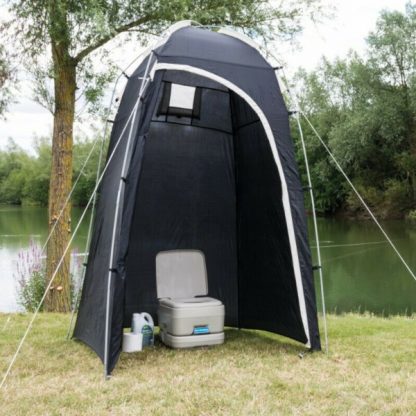 Muddy FacesEasy to erect toilet tent with roll back door and ventilation. Tent only.£35.99 (inc VAT)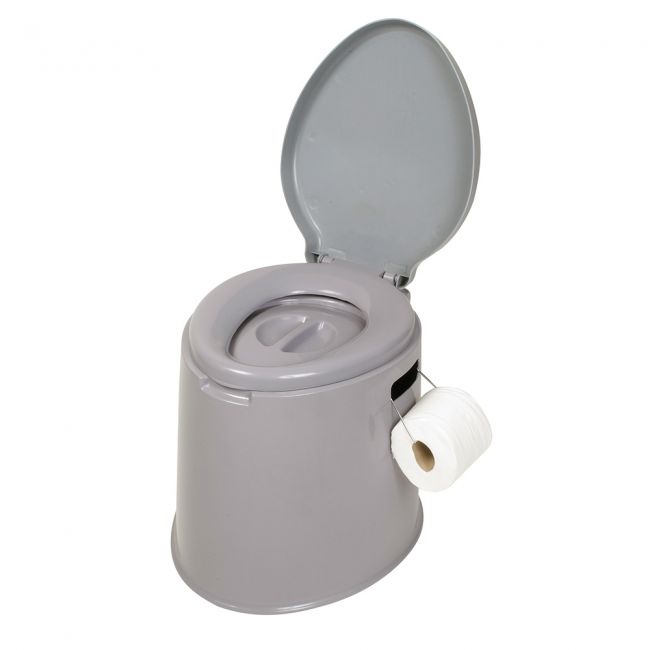 Winfields outdoorsKampa Dometic King Khazi Portable ToiletSeat Height 41cm£24.99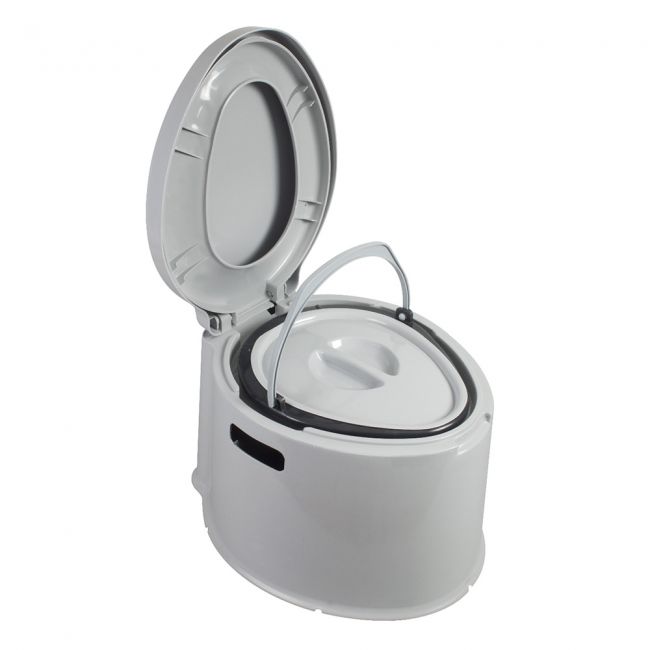 Winfields OutdoorsKampa Dometic Khazi Portable ToiletSeat Height 34cm£19.99SupplierItem NumberDescriptionDescriptionPriceTransportTransportTransportTransportTransportTransport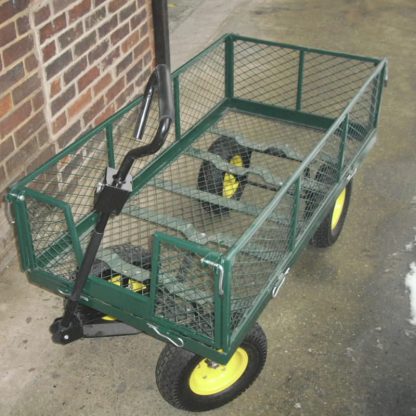 Muddy FacesOPTRA38Steel framed garden cart with pneumatic wheels that is suitable for loads up to 300kg.Steel framed garden cart with pneumatic wheels that is suitable for loads up to 300kg.£155.99 Toilet facilitiesToilet facilitiesToilet facilitiesToilet facilitiesToilet facilitiesToilet facilities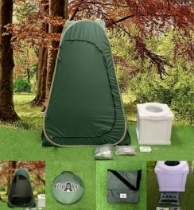 PopalooFull kit including tent, toilet,  carry case and accessories (seat cover, wipes etc)£124.95HandwashingHandwashingHandwashingHandwashingHandwashingHandwashingForest SchoolHeats up to 40C in 3 hours20L CapacitySolar heatedHeats up to 40C in 3 hours20L CapacitySolar heated£7.95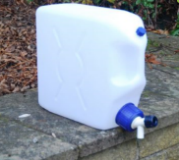 Muddy Faces25l container with tap25l container with tap£20.39ShelterShelterShelterShelterShelterShelterGreenman BushcraftA more robust long lasting tarp 4x4m includes guy lines and pegsA more robust long lasting tarp 4x4m includes guy lines and pegs£47.95Cosy Direct25108Strong Braided Rope 30mStrong Braided Rope 30m£5.87Depending on the site to be used different shelter options may be more appropriate.  For example in open spaces pop up shelters may be better.Depending on the site to be used different shelter options may be more appropriate.  For example in open spaces pop up shelters may be better.Depending on the site to be used different shelter options may be more appropriate.  For example in open spaces pop up shelters may be better.Depending on the site to be used different shelter options may be more appropriate.  For example in open spaces pop up shelters may be better.Depending on the site to be used different shelter options may be more appropriate.  For example in open spaces pop up shelters may be better.Depending on the site to be used different shelter options may be more appropriate.  For example in open spaces pop up shelters may be better.First AidFirst AidFirst AidFirst AidFirst AidFirst Aid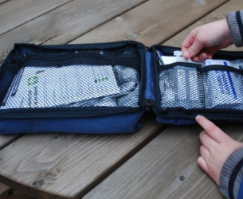 Muddy FacesHSFIR03First aid kit designed for leaders working in the outdoorsFirst aid kit designed for leaders working in the outdoors£22.79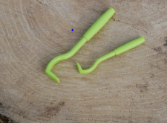 Muddy FacesOTOM01Tick twister – to help with safe removal of ticksTick twister – to help with safe removal of ticks£5.99You will also need to take:Instant ice packsLiquid handsoapPaper towelsHand wipesAnti bacterial wipesRubbish bagsDisposable GlovesYou will also need to take:Instant ice packsLiquid handsoapPaper towelsHand wipesAnti bacterial wipesRubbish bagsDisposable GlovesYou will also need to take:Instant ice packsLiquid handsoapPaper towelsHand wipesAnti bacterial wipesRubbish bagsDisposable GlovesYou will also need to take:Instant ice packsLiquid handsoapPaper towelsHand wipesAnti bacterial wipesRubbish bagsDisposable GlovesYou will also need to take:Instant ice packsLiquid handsoapPaper towelsHand wipesAnti bacterial wipesRubbish bagsDisposable GlovesYou will also need to take:Instant ice packsLiquid handsoapPaper towelsHand wipesAnti bacterial wipesRubbish bagsDisposable GlovesThe following list provides ideas for additional resources that are useful outdoorsWalkie talkiesSit matsClip boardsMagnifying glassesContainers for collecting items eg minibeastsScissorsSmall world figuresClayRopeStringTorches